Word of the DayMonday 22nd June 2020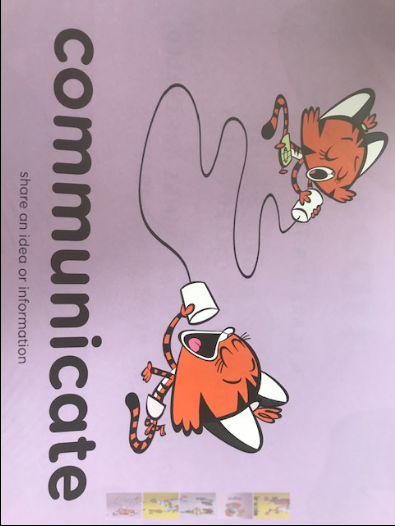 Definition:Share an idea or information.  “The teacher communicated to the children.”Challenge: Can you practise your good communication skills today?  Try smiling, make eye contact and use a person’s name before you start speaking to them. 